Seznam pomůcek pro 3. ročník  Sešity: 3 x notýsek - A6 linkovaný (644)  MAT:    3x A5 linkovaný (523) - testy, domácí, školní 	                      1x A4 bez linek (640) – geometrie            ČJ:   4x A5 linkovaný (523) - domácí, diktáty, školní,  sloh   2x 640 A4 linkovaný – vyjmenovaná slova, čtenářský deník      ČAJS:   1x A4 (440) linkovaný           HV:    1x notový          AJ:    3x A5 linkovaný (523) – testy, domácí, školníČJ   - Hravá vyjmenovaná slova  pro 3. ročník - NOVÁ ŠKOLA, s.r.o.,  www.nns.cz , cena cca 41 Kč                     - Pravopisné pětiminutovky pro 3. ročník , www.alter.cz, cena cca 40 Kč M – Matematické minutovky 1. a 2. díl – SPN, cena cca 30 Kč za díl www.ucebnice.czAJ - Happy Street 1 new edition Activity Book and Multi ROM Pack Czech nakladatelství: Oxford University Press, cena cca 210 Kč ISBN: 9780194751124  Zástěra nebo košile (i chlapci!) 	Sáček na stažení se cvičebním úborem 	• Tepláková souprava 	• Kraťasy, tričko, mikina, ponožky	• Švihadlo 	• Starší tenisky na hřiště 	• Cvičky se světlou podrážkou do tělocvičny • Lepidlo – tužkové + malý Herkules 	Vše podepsané (hlavně obuv a pomůcky)! 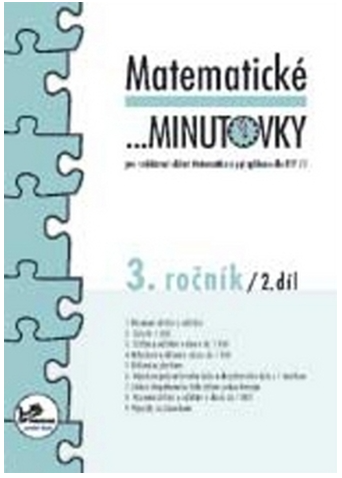 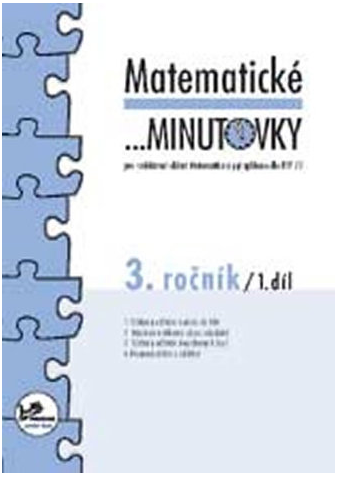 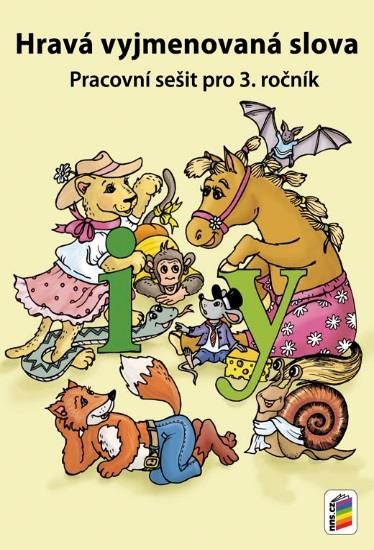 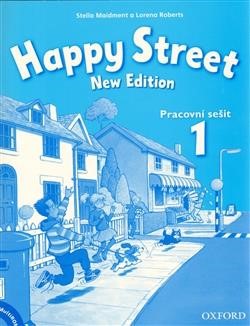 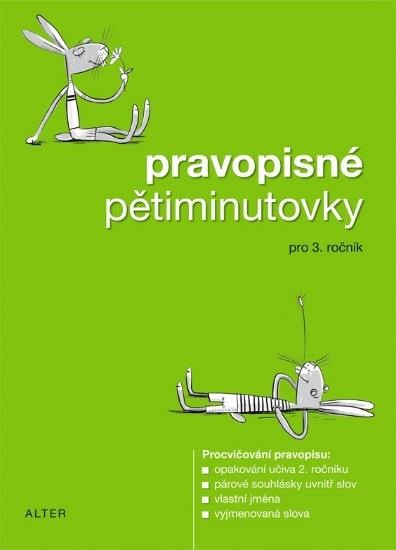 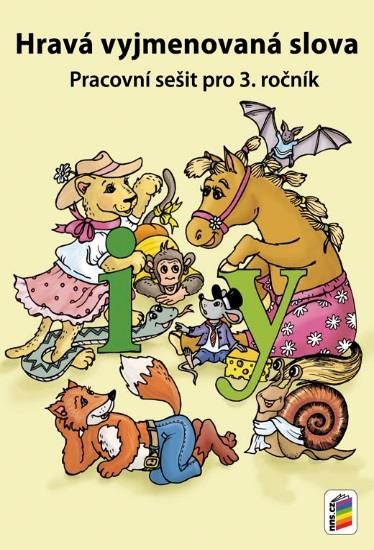 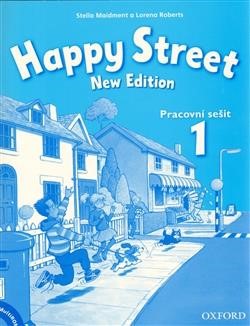 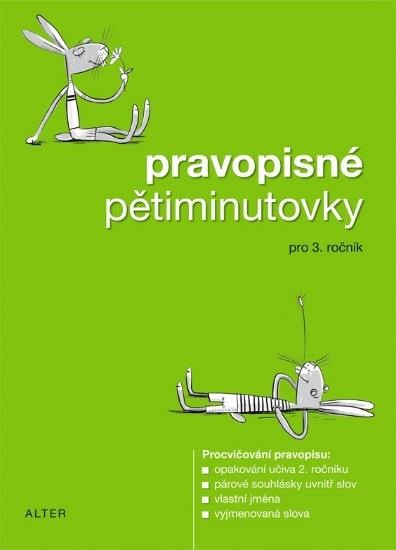 Penál : 2 pera Tužky č.1, 2, 3 Pastelky základních barev Nůžky Tužkové lepidlo (tuhé) Guma Malé pravítko Hadřík na tabulkuPracovní sešity: Ostatní: Podepsané přezůvky s bílou podrážkou Trojúhelník s ryskou Dlouhé pravítko (30 cm) 2x fixa na psací tabulku (whiteboard), psací tabulka 